§6-301.  DefinitionsAs used in this Part, unless the context otherwise indicates, the following terms have the following meanings.  [PL 2017, c. 402, Pt. A, §2 (NEW); PL 2019, c. 417, Pt. B, §14 (AFF).]1.  Beneficiary form.  "Beneficiary form" means a registration of a security that indicates the present owner of the security and the intention of the owner regarding the person who will become the owner of the security upon the death of the owner.[PL 2017, c. 402, Pt. A, §2 (NEW); PL 2019, c. 417, Pt. B, §14 (AFF).]2.  Register.  "Register" means to issue a certificate showing the ownership of a certificated security or, in the case of an uncertificated security, to initiate or transfer an account showing ownership of securities.[PL 2017, c. 402, Pt. A, §2 (NEW); PL 2019, c. 417, Pt. B, §14 (AFF).]3.  Registering entity.  "Registering entity" means a person that originates or transfers a security title by registration and includes a broker maintaining security accounts for customers and a transfer agent or other person acting for or as an issuer of securities.[PL 2017, c. 402, Pt. A, §2 (NEW); PL 2019, c. 417, Pt. B, §14 (AFF).]4.  Security.  "Security" means a share, participation or other interest in property, in a business or in an obligation of an enterprise or other issuer and includes a certificated security, an uncertificated security and a security account.[PL 2017, c. 402, Pt. A, §2 (NEW); PL 2019, c. 417, Pt. B, §14 (AFF).]5.  Security account.  "Security account" means:A.  A reinvestment account associated with a security, a securities account with a broker, a cash balance in a brokerage account, cash, interest, earnings or dividends earned or declared on a security in an account, a reinvestment account or a brokerage account, whether or not credited to the account before the owner's death; or  [PL 2017, c. 402, Pt. A, §2 (NEW); PL 2019, c. 417, Pt. B, §14 (AFF).]B.  A cash balance or other property held for or due to the owner of a security as a replacement for or product of an account security, whether or not credited to the account before the owner's death.  [PL 2017, c. 402, Pt. A, §2 (NEW); PL 2019, c. 417, Pt. B, §14 (AFF).][PL 2017, c. 402, Pt. A, §2 (NEW); PL 2019, c. 417, Pt. B, §14 (AFF).]SECTION HISTORYPL 2017, c. 402, Pt. A, §2 (NEW). PL 2017, c. 402, Pt. F, §1 (AFF). PL 2019, c. 417, Pt. B, §14 (AFF). The State of Maine claims a copyright in its codified statutes. If you intend to republish this material, we require that you include the following disclaimer in your publication:All copyrights and other rights to statutory text are reserved by the State of Maine. The text included in this publication reflects changes made through the First Regular and First Special Session of the 131st Maine Legislature and is current through November 1. 2023
                    . The text is subject to change without notice. It is a version that has not been officially certified by the Secretary of State. Refer to the Maine Revised Statutes Annotated and supplements for certified text.
                The Office of the Revisor of Statutes also requests that you send us one copy of any statutory publication you may produce. Our goal is not to restrict publishing activity, but to keep track of who is publishing what, to identify any needless duplication and to preserve the State's copyright rights.PLEASE NOTE: The Revisor's Office cannot perform research for or provide legal advice or interpretation of Maine law to the public. If you need legal assistance, please contact a qualified attorney.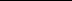 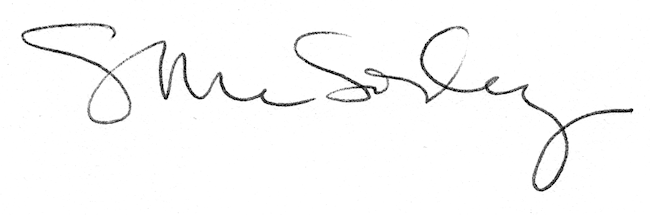 